ПОЯСНИТЕЛЬНАЯ ЗАПИСКАПрограмма по биологии на уровне основного общего образования составлена на основе требований к результатам освоения основной образовательной программы основного общего образования, представленных в ФГОС ООО, а также федеральной рабочей программы воспитания.Программа по биологии направлена на формирование естественно-научной грамотности обучающихся и организацию изучения биологии на деятельностной основе. В программе по биологии учитываются возможности учебного предмета в реализации требований ФГОС ООО к планируемым личностным и метапредметным результатам обучения, а также реализация межпредметных связей естественно-научных учебных предметов на уровне основного общего образования. В программе по биологии определяются основные цели изучения биологии на уровне основного общего образования, планируемые результаты освоения программы по биологии: личностные, метапредметные, предметные. Предметные планируемые результаты даны для каждого года изучения биологии.Биология развивает представления о познаваемости живой природы и методах её познания, позволяет сформировать систему научных знаний о живых системах, умения их получать, присваивать и применять в жизненных ситуациях.Биологическая подготовка обеспечивает понимание обучающимися научных принципов человеческой деятельности в природе, закладывает основы экологической культуры, здорового образа жизни.Целями изучения биологии на уровне основного общего образования являются:формирование системы знаний о признаках и процессах жизнедеятельности биологических систем разного уровня организации;формирование системы знаний об особенностях строения, жизнедеятельности организма человека, условиях сохранения его здоровья;формирование умений применять методы биологической науки для изучения биологических систем, в том числе организма человека;формирование умений использовать информацию о современных достижениях в области биологии для объяснения процессов и явлений живой природы и жизнедеятельности собственного организма;формирование умений объяснять роль биологии в практической деятельности людей, значение биологического разнообразия для сохранения биосферы, последствия деятельности человека в природе;формирование экологической культуры в целях сохранения собственного здоровья и охраны окружающей среды.Достижение целей программы по биологии обеспечивается решением следующих задач:приобретение обучающимися знаний о живой природе, закономерностях строения, жизнедеятельности и средообразующей роли организмов, человеке как биосоциальном существе, о роли биологической науки в практической деятельности людей;овладение умениями проводить исследования с использованием биологического оборудования и наблюдения за состоянием собственного организма;освоение приёмов работы с биологической информацией, в том числе о современных достижениях в области биологии, её анализ и критическое оценивание;воспитание биологически и экологически грамотной личности, готовой к сохранению собственного здоровья и охраны окружающей среды.‌Общее число часов, отведенных для изучения биологии, составляет 238 часов: в 5 классе – 34 часа (1 час в неделю), в 6 классе – 34 часа (1 час в неделю), в 7 классе – 34 часа (1 час в неделю), в 8 классе – 68 часов (2 часа в неделю), в 9 классе – 68 часов (2 часа в неделю).‌‌Предлагаемый в программе по биологии перечень лабораторных и практических работ является рекомендательным, учитель делает выбор проведения лабораторных работ и опытов с учётом индивидуальных особенностей обучающихся, списка экспериментальных заданий, предлагаемых в рамках основного государственного экзамена по биологииПрограмма составлена в соответствии с годовым календарным графиком ООО и составляет 68 часов (2 часа в неделю). В 9 А классе количество часов сокращено на 1 час за счет объединения тем и уплотненной выдачи материала : «Окружающая среда и здоровье человека» и «Человек как часть биосферы Земли»  и фактически составляет 67 часов. В 9  Б классе количество часов сокращено на 3 часа  за счет объединения тем и уплотненной выдачи материала: 1. Темы: «Высшая нервная деятельность человека, история ее изучения» и «Врождённое и приобретённое поведение» .2. Темы:  «Сон и бодрствование. Режим труда и отдыха» и «Среда обитания человека и её факторы» за один час. 3. Темы:  «Окружающая среда и здоровье человека» и «Человек как часть биосферы Земли». Фактически составляет 65 часов.В 9 В  фактически составляет 68 часов.СОДЕРЖАНИЕ УЧНБНОГО ПРЕДМЕТА1.Человек – биосоциальный видНауки о человеке (анатомия, физиология, психология, антропология, гигиена, санитария, экология человека). Методы изучения организма человека. Значение знаний о человеке для самопознания и сохранения здоровья. Особенности человека как биосоциального существа.Место человека в системе органического мира. Человек как часть природы. Систематическое положение современного человека. Сходство человека с млекопитающими. Отличие человека от приматов. Доказательства животного происхождения человека. Человек разумный. Антропогенез, его этапы. Биологические и социальные факторы становления человека. Человеческие расы.2.Структура организма человекаСтроение и химический состав клетки. Обмен веществ и превращение энергии в клетке. Многообразие клеток, их деление. Нуклеиновые кислоты. Гены. Хромосомы. Хромосомный набор. Митоз, мейоз. Соматические и половые клетки. Стволовые клетки. Типы тканей организма человека: эпителиальные, соединительные, мышечные, нервная. Свойства тканей, их функции. Органы и системы органов. Организм как единое целое. Взаимосвязь органов и систем как основа гомеостаза.Лабораторные и практические работы.Изучение микроскопического строения тканей (на готовых микропрепаратах).Распознавание органов и систем органов человека (по таблицам).Нейрогуморальная регуляцияНервная система человека, её организация и значение. Нейроны, нервы, нервные узлы. Рефлекс. Рефлекторная дуга.Рецепторы. Двухнейронные и трёхнейронные рефлекторные дуги. Спинной мозг, его строение и функции. Рефлексы спинного мозга. Головной мозг, его строение и функции. Большие полушария. Рефлексы головного мозга. Безусловные (врождённые) и условные (приобретённые) рефлексы. Соматическая нервная система. Вегетативная (автономная) нервная система. Нервная система как единое целое. Нарушения в работе нервной системы.Гуморальная регуляция функций. Эндокринная система. Железы внутренней секреции. Железы смешанной секреции. Гормоны, их роль в регуляции физиологических функций организма, роста и развития. Нарушение в работе эндокринных желёз. Особенности рефлекторной и гуморальной регуляции функций организма.Лабораторные и практические работы.Изучение головного мозга человека (по муляжам).Изучение изменения размера зрачка в зависимости от освещённости.Опора и движениеЗначение опорно-двигательного аппарата. Скелет человека, строение его отделов и функции. Кости, их химический состав, строение. Типы костей. Рост костей в длину и толщину. Соединение костей. Скелет головы. Скелет туловища. Скелет конечностей и их поясов. Особенности скелета человека, связанные с прямохождением и трудовой деятельностью.Мышечная система. Строение и функции скелетных мышц. Работа мышц: статическая и динамическая, мышцы сгибатели и разгибатели. Утомление мышц. Гиподинамия. Роль двигательной активности в сохранении здоровья.Нарушения опорно-двигательной системы. Возрастные изменения в строении костей. Нарушение осанки. Предупреждение искривления позвоночника и развития плоскостопия. Профилактика травматизма. Первая помощь при травмах опорно-двигательного аппарата.Лабораторные и практические работы.Исследование свойств кости.Изучение строения костей (на муляжах).Изучение строения позвонков (на муляжах). Определение гибкости позвоночника.Измерение массы и роста своего организма.Изучение влияния статической и динамической нагрузки на утомление мышц.Выявление нарушения осанки.Определение признаков плоскостопия.Оказание первой помощи при повреждении скелета и мышц.Внутренняя среда организмаВнутренняя среда и её функции. Форменные элементы крови: эритроциты, лейкоциты и тромбоциты. Малокровие, его причины. Красный костный мозг, его роль в организме. Плазма крови. Постоянство внутренней среды (гомеостаз). Свёртывание крови. Группы крови. Резус-фактор. Переливание крови. Донорство.Иммунитет и его виды. Факторы, влияющие на иммунитет (приобретённые иммунодефициты): радиационное облучение, химическое отравление, голодание, воспаление, вирусные заболевания, ВИЧ-инфекция. Вилочковая железа, лимфатические узлы. Вакцины и лечебные сыворотки. Значение работ Л. Пастера и И.И. Мечникова по изучению иммунитета.Лабораторные и практические работы.Изучение микроскопического строения крови человека и лягушки (сравнение) на готовых микропрепаратах.КровообращениеОрганы кровообращения. Строение и работа сердца. Автоматизм сердца. Сердечный цикл, его длительность. Большой и малый круги кровообращения. Движение крови по сосудам. Пульс. Лимфатическая система, лимфоотток. Регуляция деятельности сердца и сосудов. Гигиена сердечно-сосудистой системы. Профилактика сердечно-сосудистых заболеваний. Первая помощь при кровотечениях.Лабораторные и практические работы.Измерение кровяного давления.Определение пульса и числа сердечных сокращений в покое и после дозированных физических нагрузок у человека.Первая помощь при кровотечениях.ДыханиеДыхание и его значение. Органы дыхания. Лёгкие. Взаимосвязь строения и функций органов дыхания. Газообмен в лёгких и тканях. Жизненная ёмкость лёгких. Механизмы дыхания. Дыхательные движения. Регуляция дыхания.Инфекционные болезни, передающиеся через воздух, предупреждение воздушно-капельных инфекций. Вред табакокурения, употребления наркотических и психотропных веществ. Реанимация. Охрана воздушной среды. Оказание первой помощи при поражении органов дыхания.Лабораторные и практические работы.Измерение обхвата грудной клетки в состоянии вдоха и выдоха. Определение частоты дыхания. Влияние различных факторов на частоту дыхания.Питание и пищеварениеПитательные вещества и пищевые продукты. Питание и его значение. Пищеварение. Органы пищеварения, их строение и функции. Ферменты, их роль в пищеварении. Пищеварение в ротовой полости. Зубы и уход за ними. Пищеварение в желудке, в тонком и в толстом кишечнике. Всасывание питательных веществ. Всасывание воды. Пищеварительные железы: печень и поджелудочная железа, их роль в пищеварении.Микробиом человека – совокупность микроорганизмов, населяющих организм человека. Регуляция пищеварения. Методы изучения органов пищеварения. Работы И.П. Павлова.Гигиена питания. Предупреждение глистных и желудочно-кишечных заболеваний, пищевых отравлений. Влияние курения и алкоголя на пищеварение.Лабораторные и практические работы.Исследование действия ферментов слюны на крахмал.Наблюдение действия желудочного сока на белки.Обмен веществ и превращение энергииОбмен веществ и превращение энергии в организме человека. Пластический и энергетический обмен. Обмен воды и минеральных солей. Обмен белков, углеводов и жиров в организме. Регуляция обмена веществ и превращения энергии.Витамины и их роль для организма. Поступление витаминов с пищей. Синтез витаминов в организме. Авитаминозы и гиповитаминозы. Сохранение витаминов в пище.Нормы и режим питания. Рациональное питание – фактор укрепления здоровья. Нарушение обмена веществ.Лабораторные и практические работы.Исследование состава продуктов питания.Составление меню в зависимости от калорийности пищи.Способы сохранения витаминов в пищевых продуктах.КожаСтроение и функции кожи. Кожа и её производные. Кожа и терморегуляция. Влияние на кожу факторов окружающей среды.Закаливание и его роль. Способы закаливания организма. Гигиена кожи, гигиенические требования к одежде и обуви. Заболевания кожи и их предупреждения. Профилактика и первая помощь при тепловом и солнечном ударах, ожогах и обморожениях.Лабораторные и практические работы.Исследование с помощью лупы тыльной и ладонной стороны кисти.Определение жирности различных участков кожи лица.Описание мер по уходу за кожей лица и волосами в зависимости от типа кожи.Описание основных гигиенических требований к одежде и обуви.ВыделениеЗначение выделения. Органы выделения. Органы мочевыделительной системы, их строение и функции. Микроскопическое строение почки. Нефрон. Образование мочи. Регуляция мочеобразования и мочеиспускания. Заболевания органов мочевыделительной системы, их предупреждение.Лабораторные и практические работы.Определение местоположения почек (на муляже). Описание мер профилактики болезней почек.Размножение и развитиеОрганы репродукции, строение и функции. Половые железы. Половые клетки. Оплодотворение. Внутриутробное развитие. Влияние на эмбриональное развитие факторов окружающей среды. Роды. Лактация. Рост и развитие ребёнка. Половое созревание. Наследование признаков у человека. Наследственные болезни, их причины и предупреждение. Набор хромосом, половые хромосомы, гены. Роль генетических знаний для планирования семьи. Инфекции, передающиеся половым путём, их профилактика.Лабораторные и практические работы.Описание основных мер по профилактике инфекционных вирусных заболеваний: СПИД и гепатит.Органы чувств и сенсорные системыОрганы чувств и их значение. Анализаторы. Сенсорные системы. Глаз и зрение. Оптическая система глаза. Сетчатка. Зрительные рецепторы. Зрительное восприятие. Нарушения зрения и их причины. Гигиена зрения.Ухо и слух. Строение и функции органа слуха. Механизм работы слухового анализатора. Слуховое восприятие. Нарушения слуха и их причины. Гигиена слуха.Органы равновесия, мышечного чувства, осязания, обоняния и вкуса. Взаимодействие сенсорных систем организма.Лабораторные и практические работыОпределение остроты зрения у человека.Изучение строения органа зрения (на муляже и влажном препарате).Изучение строения органа слуха (на муляже).Поведение и психикаПсихика и поведение человека. Потребности и мотивы поведения. Социальная обусловленность поведения человека. Рефлекторная теория поведения. Высшая нервная деятельность человека, работы И.М. Сеченова, И.П. Павлова. Механизм образования условных рефлексов. Торможение. Динамический стереотип. Роль гормонов в поведении. Наследственные и ненаследственные программы поведения у человека. Приспособительный характер поведения.Первая и вторая сигнальные системы. Познавательная деятельность мозга. Речь и мышление. Память и внимание. Эмоции. Индивидуальные особенности личности: способности, темперамент, характер, одарённость. Типы высшей нервной деятельности и темперамента. Особенности психики человека. Гигиена физического и умственного труда. Режим труда и отдыха. Сон и его значение. Гигиена сна.Лабораторные и практические работы.Изучение кратковременной памятиОпределение объёма механической и логической памяти.Оценка сформированности навыков логического мышления.Человек и окружающая средаЧеловек и окружающая среда. Экологические факторы и их действие на организм человека. Зависимость здоровья человека от состояния окружающей среды. Микроклимат жилых помещений. Соблюдение правил поведения в окружающей среде, в опасных и чрезвычайных ситуациях.Здоровье человека как социальная ценность. Факторы, нарушающие здоровье: гиподинамия, курение, употребление алкоголя, наркотиков, несбалансированное питание, стресс. Укрепление здоровья: аутотренинг, закаливание, двигательная активность, сбалансированное питание. Культура отношения к собственному здоровью и здоровью окружающих. Всемирная организация здравоохранения.Человек как часть биосферы Земли. Антропогенные воздействия на природу. Урбанизация. Цивилизация. Техногенные изменения в окружающей среде. Современные глобальные экологические проблемы. Значение охраны окружающей среды для сохранения человечества.​ ПЛАНИРУЕМЫЕ РЕЗУЛЬТАТЫЛИЧНОСТНЫЕ РЕЗУЛЬТАТЫЛичностные результаты освоения программы по биологии основного общего образования должны отражать готовность обучающихся руководствоваться системой позитивных ценностных ориентаций и расширение опыта деятельности на ее основе и в процессе реализации основных направлений воспитательной деятельности, в том числе в части:1) гражданского воспитания: готовность к конструктивной совместной деятельности при выполнении исследований и проектов, стремление к взаимопониманию и взаимопомощи;2) патриотического воспитания:отношение к биологии как к важной составляющей культуры, гордость за вклад российских и советских учёных в развитие мировой биологической науки;3) духовно-нравственного воспитания:готовность оценивать поведение и поступки с позиции нравственных норм и норм экологической культуры;понимание значимости нравственного аспекта деятельности человека в медицине и биологии;4) эстетического воспитания:понимание роли биологии в формировании эстетической культуры личности;5) физического воспитания, формирования культуры здоровья и эмоционального благополучия:ответственное отношение к своему здоровью и установка на здоровый образ жизни (здоровое питание, соблюдение гигиенических правил и норм, сбалансированный режим занятий и отдыха, регулярная физическая активность);осознание последствий и неприятие вредных привычек (употребление алкоголя, наркотиков, курение) и иных форм вреда для физического и психического здоровья;соблюдение правил безопасности, в том числе навыки безопасного поведения в природной среде;сформированность навыка рефлексии, управление собственным эмоциональным состоянием;6) трудового воспитания:активное участие в решении практических задач (в рамках семьи, образовательной организации, населенного пункта, края) биологической и экологической направленности, интерес к практическому изучению профессий, связанных с биологией;7) экологического воспитания:ориентация на применение биологических знаний при решении задач в области окружающей среды;осознание экологических проблем и путей их решения;готовность к участию в практической деятельности экологической направленности;8) ценности научного познания:ориентация на современную систему научных представлений об основных биологических закономерностях, взаимосвязях человека с природной и социальной средой;понимание роли биологической науки в формировании научного мировоззрения;развитие научной любознательности, интереса к биологической науке, навыков исследовательской деятельности;9) адаптации обучающегося к изменяющимся условиям социальной и природной среды:адекватная оценка изменяющихся условий;принятие решения (индивидуальное, в группе) в изменяющихся условиях на основании анализа биологической информации;планирование действий в новой ситуации на основании знаний биологических закономерностей.МЕТАПРЕДМЕТНЫЕ РЕЗУЛЬТАТЫМетапредметные результаты освоения программы по биологии основного общего образования, должны отражать овладение следующими универсальными учебными действиями:Познавательные универсальные учебные действия1) базовые логические действия:выявлять и характеризовать существенные признаки биологических объектов (явлений);устанавливать существенный признак классификации биологических объектов (явлений, процессов), основания для обобщения и сравнения, критерии проводимого анализа;с учётом предложенной биологической задачи выявлять закономерности и противоречия в рассматриваемых фактах и наблюдениях, предлагать критерии для выявления закономерностей и противоречий;выявлять дефициты информации, данных, необходимых для решения поставленной задачи;выявлять причинно-следственные связи при изучении биологических явлений и процессов, делать выводы с использованием дедуктивных и индуктивных умозаключений, умозаключений по аналогии, формулировать гипотезы о взаимосвязях;самостоятельно выбирать способ решения учебной биологической задачи (сравнивать несколько вариантов решения, выбирать наиболее подходящий с учётом самостоятельно выделенных критериев).2) базовые исследовательские действия:использовать вопросы как исследовательский инструмент познания;формулировать вопросы, фиксирующие разрыв между реальным и желательным состоянием ситуации, объекта, и самостоятельно устанавливать искомое и данное;формировать гипотезу об истинности собственных суждений, аргументировать свою позицию, мнение;проводить по самостоятельно составленному плану наблюдение, несложный биологический эксперимент, небольшое исследование по установлению особенностей биологического объекта (процесса) изучения, причинно-следственных связей и зависимостей биологических объектов между собой;оценивать на применимость и достоверность информацию, полученную в ходе наблюдения и эксперимента;самостоятельно формулировать обобщения и выводы по результатам проведённого наблюдения, эксперимента, владеть инструментами оценки достоверности полученных выводов и обобщений;прогнозировать возможное дальнейшее развитие биологических процессов и их последствия в аналогичных или сходных ситуациях, а также выдвигать предположения об их развитии в новых условиях и контекстах.3) работа с информацией:применять различные методы, инструменты и запросы при поиске и отборе биологической информации или данных из источников с учётом предложенной учебной биологической задачи;выбирать, анализировать, систематизировать и интерпретировать биологическую информацию различных видов и форм представления;находить сходные аргументы (подтверждающие или опровергающие одну и ту же идею, версию) в различных информационных источниках;самостоятельно выбирать оптимальную форму представления информации и иллюстрировать решаемые задачи несложными схемами, диаграммами, иной графикой и их комбинациями;оценивать надёжность биологической информации по критериям, предложенным учителем или сформулированным самостоятельно;запоминать и систематизировать биологическую информацию.Коммуникативные универсальные учебные действия1) общение:воспринимать и формулировать суждения, выражать эмоции в процессе выполнения практических и лабораторных работ;выражать себя (свою точку зрения) в устных и письменных текстах;распознавать невербальные средства общения, понимать значение социальных знаков, знать и распознавать предпосылки конфликтных ситуаций и смягчать конфликты, вести переговоры;понимать намерения других, проявлять уважительное отношение к собеседнику и в корректной форме формулировать свои возражения;в ходе диалога и (или) дискуссии задавать вопросы по существу обсуждаемой биологической темы и высказывать идеи, нацеленные на решение биологической задачи и поддержание благожелательности общения;сопоставлять свои суждения с суждениями других участников диалога, обнаруживать различие и сходство позиций;публично представлять результаты выполненного биологического опыта (эксперимента, исследования, проекта);самостоятельно выбирать формат выступления с учётом задач презентации и особенностей аудитории и в соответствии с ним составлять устные и письменные тексты с использованием иллюстративных материалов.2) совместная деятельность:понимать и использовать преимущества командной и индивидуальной работы при решении конкретной биологической проблемы, обосновывать необходимость применения групповых форм взаимодействия при решении поставленной учебной задачи;принимать цель совместной деятельности, коллективно строить действия по её достижению: распределять роли, договариваться, обсуждать процесс и результат совместной работы, уметь обобщать мнения нескольких людей, проявлять готовность руководить, выполнять поручения, подчиняться;планировать организацию совместной работы, определять свою роль (с учётом предпочтений и возможностей всех участников взаимодействия), распределять задачи между членами команды, участвовать в групповых формах работы (обсуждения, обмен мнениями, мозговые штурмы и иные);выполнять свою часть работы, достигать качественного результата по своему направлению и координировать свои действия с другими членами команды;оценивать качество своего вклада в общий продукт по критериям, самостоятельно сформулированным участниками взаимодействия, сравнивать результаты с исходной задачей и вклад каждого члена команды в достижение результатов, разделять сферу ответственности и проявлять готовность к предоставлению отчёта перед группой;овладеть системой универсальных коммуникативных действий, которая обеспечивает сформированность социальных навыков и эмоционального интеллекта обучающихся. Регулятивные универсальные учебные действияСамоорганизация:выявлять проблемы для решения в жизненных и учебных ситуациях, используя биологические знания;ориентироваться в различных подходах принятия решений (индивидуальное, принятие решения в группе, принятие решений группой);самостоятельно составлять алгоритм решения задачи (или его часть), выбирать способ решения учебной биологической задачи с учётом имеющихся ресурсов и собственных возможностей, аргументировать предлагаемые варианты решений;составлять план действий (план реализации намеченного алгоритма решения), корректировать предложенный алгоритм с учётом получения новых биологических знаний об изучаемом биологическом объекте;делать выбор и брать ответственность за решение.Самоконтроль, эмоциональный интеллект:владеть способами самоконтроля, самомотивации и рефлексии;давать оценку ситуации и предлагать план её изменения;учитывать контекст и предвидеть трудности, которые могут возникнуть при решении учебной биологической задачи, адаптировать решение к меняющимся обстоятельствам;объяснять причины достижения (недостижения) результатов деятельности, давать оценку приобретённому опыту, уметь находить позитивное в произошедшей ситуации;вносить коррективы в деятельность на основе новых обстоятельств, изменившихся ситуаций, установленных ошибок, возникших трудностей;оценивать соответствие результата цели и условиям;различать, называть и управлять собственными эмоциями и эмоциями других;выявлять и анализировать причины эмоций;ставить себя на место другого человека, понимать мотивы и намерения другого;регулировать способ выражения эмоций.Принятие себя и другихосознанно относиться к другому человеку, его мнению;признавать своё право на ошибку и такое же право другого;открытость себе и другим;осознавать невозможность контролировать всё вокруг;овладеть системой универсальных учебных регулятивных действий, которая обеспечивает формирование смысловых установок личности (внутренняя позиция личности), и жизненных навыков личности (управления собой, самодисциплины, устойчивого поведения).ПРЕДМЕТНЫЕ РЕЗУЛЬТАТЫПредметные результаты освоения программы по биологии к концу обучения в 9 классе:характеризовать науки о человеке (антропологию, анатомию, физиологию, медицину, гигиену, экологию человека, психологию) и их связи с другими науками и техникой;объяснять положение человека в системе органического мира, его происхождение, отличия человека от животных, приспособленность к различным экологическим факторам (человеческие расы и адаптивные типы людей), родство человеческих рас;приводить примеры вклада российских (в том числе И. М. Сеченов, И. П. Павлов, И. И. Мечников, А. А. Ухтомский, П. К. Анохин) и зарубежных (в том числе У. Гарвей, К. Бернар, Л. Пастер, Ч. Дарвин) учёных в развитие представлений о происхождении, строении, жизнедеятельности, поведении, экологии человека;применять биологические термины и понятия (в том числе: цитология, гистология, анатомия человека, физиология человека, гигиена, антропология, экология человека, клетка, ткань, орган, система органов, питание, дыхание, кровообращение, обмен веществ и превращение энергии, движение, выделение, рост, развитие, поведение, размножение, раздражимость, регуляция, гомеостаз, внутренняя среда, иммунитет) в соответствии с поставленной задачей и в контексте;проводить описание по внешнему виду (изображению), схемам общих признаков организма человека, уровней его организации: клетки, ткани, органы, системы органов, организм;сравнивать клетки разных тканей, групп тканей, органы, системы органов человека; процессы жизнедеятельности организма человека, делать выводы на основе сравнения;различать биологически активные вещества (витамины, ферменты, гормоны), выявлять их роль в процессе обмена веществ и превращения энергии;характеризовать биологические процессы: обмен веществ и превращение энергии, питание, дыхание, выделение, транспорт веществ, движение, рост, регуляция функций, иммунитет, поведение, развитие, размножение человека;выявлять причинно-следственные связи между строением клеток, органов, систем органов организма человека и их функциями, между строением, жизнедеятельностью и средой обитания человека;применять биологические модели для выявления особенностей строения и функционирования органов и систем органов человека;объяснять нейрогуморальную регуляцию процессов жизнедеятельности организма человека;характеризовать и сравнивать безусловные и условные рефлексы, наследственные и ненаследственные программы поведения, особенности высшей нервной деятельности человека, виды потребностей, памяти, мышления, речи, темпераментов, эмоций, сна, структуру функциональных систем организма, направленных на достижение полезных приспособительных результатов;различать наследственные и ненаследственные (инфекционные, неинфекционные) заболевания человека, объяснять значение мер профилактики в предупреждении заболеваний человека;выполнять практические и лабораторные работы по морфологии, анатомии, физиологии и поведению человека, в том числе работы с микроскопом с постоянными (фиксированными) и временными микропрепаратами, исследовательские работы с использованием приборов и инструментов цифровой лаборатории;решать качественные и количественные задачи, используя основные показатели здоровья человека, проводить расчёты и оценивать полученные значения;аргументировать основные принципы здорового образа жизни, методы защиты и укрепления здоровья человека: сбалансированное питание, соблюдение правил личной гигиены, занятия физкультурой и спортом, рациональная организация труда и полноценного отдыха, позитивное эмоционально-психическое состояние;использовать приобретённые знания и умения для соблюдения здорового образа жизни, сбалансированного питания, физической активности, стрессоустойчивости, для исключения вредных привычек, зависимостей;владеть приёмами оказания первой помощи человеку при потере сознания, солнечном и тепловом ударе, отравлении, утоплении, кровотечении, травмах мягких тканей, костей скелета, органов чувств, ожогах и отморожениях;демонстрировать на конкретных примерах связь знаний наук о человеке со знаниями предметов естественно-научного и гуманитарного циклов, различных видов искусства, технологии, основ безопасности жизнедеятельности, физической культуры;использовать методы биологии: наблюдать, измерять, описывать организм человека и процессы его жизнедеятельности, проводить простейшие исследования организма человека и объяснять их результаты;соблюдать правила безопасного труда при работе с учебным и лабораторным оборудованием, химической посудой в соответствии с инструкциями на уроке и во внеурочной деятельности;владеть приёмами работы с информацией: формулировать основания для извлечения и обобщения информации из нескольких (4–5) источников; преобразовывать информацию из одной знаковой системы в другую;создавать письменные и устные сообщения, используя понятийный аппарат изученного раздела биологии, сопровождать выступление презентацией с учётом особенностей аудитории обучающихся.9 КЛАСС КАЛЕНДАРНО – ТЕМАТИЧЕСКОЕ ПЛАНИРОВАНИЕМуниципальное бюджетное общеобразовательное учреждение
«Средняя общеобразовательная школа № 15»Муниципальное бюджетное общеобразовательное учреждение
«Средняя общеобразовательная школа № 15»Муниципальное бюджетное общеобразовательное учреждение
«Средняя общеобразовательная школа № 15»Рассмотрено на заседании
Протокол от3№СогласованоЗаместитель директора по УВР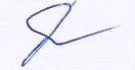 ____________3Утверждено приказомМБОУ «СОШ № 15»от3№436Рабочая программапо учебному предмету « классана -  учебный годРабочая программапо учебному предмету « классана -  учебный годРабочая программапо учебному предмету « классана -  учебный годСоставитель:  , учитель № п/п Наименование разделов и тем программы Наименование разделов и тем программы Количество часовКоличество часовКоличество часовКоличество часовКоличество часовКоличество часовКоличество часовКоличество часовКоличество часовЭлектронные (цифровые) образовательные ресурсы № п/п Наименование разделов и тем программы Наименование разделов и тем программы Всего Всего Всего Всего Всего Контрольные работы Практические работы Практические работы Практические работы Электронные (цифровые) образовательные ресурсы № п/п Наименование разделов и тем программы Наименование разделов и тем программы 9А9А9Б9Б9ВКонтрольные работы Практические работы Практические работы Практические работы Электронные (цифровые) образовательные ресурсы 1Человек — биосоциальный видЧеловек — биосоциальный вид3 3 333Библиотека ЦОК https://m.edsoo.ru/7f41aa8c2Структура организма человекаСтруктура организма человека3 3 3331 1 1 Библиотека ЦОК https://m.edsoo.ru/7f41aa8c3Нейрогуморальная регуляцияНейрогуморальная регуляция8 8 8880.5 0.5 0.5 Библиотека ЦОК https://m.edsoo.ru/7f41aa8c4Опора и движениеОпора и движение5 5 5552 2 2 Библиотека ЦОК https://m.edsoo.ru/7f41aa8c5Внутренняя среда организмаВнутренняя среда организма4 4 4440.5 0.5 0.5 Библиотека ЦОК https://m.edsoo.ru/7f41aa8c6КровообращениеКровообращение4 4 4441.5 1.5 1.5 Библиотека ЦОК https://m.edsoo.ru/7f41aa8c7ДыханиеДыхание4 4 4441 1 1 Библиотека ЦОК https://m.edsoo.ru/7f41aa8c8Питание и пищеварениеПитание и пищеварение6 6 6661 1 1 Библиотека ЦОК https://m.edsoo.ru/7f41aa8c9Обмен веществ и превращение энергииОбмен веществ и превращение энергии4 4 4441.5 1.5 1.5 Библиотека ЦОК https://m.edsoo.ru/7f41aa8c10КожаКожа5 5 5552 2 2 Библиотека ЦОК https://m.edsoo.ru/7f41aa8c11ВыделениеВыделение3 3 3331 1 1 Библиотека ЦОК https://m.edsoo.ru/7f41aa8c12Размножение и развитиеРазмножение и развитие5 5 5550.5 0.5 0.5 Библиотека ЦОК https://m.edsoo.ru/7f41aa8c13Органы чувств и сенсорные системыОрганы чувств и сенсорные системы5 5 5551.5 1.5 1.5 Библиотека ЦОК https://m.edsoo.ru/7f41aa8c14Поведение и психикаПоведение и психика6 6 4461 1 1 Библиотека ЦОК https://m.edsoo.ru/7f41aa8c15Человек и окружающая средаЧеловек и окружающая среда2 2 223Библиотека ЦОК https://m.edsoo.ru/7f41aa8cОБЩЕЕ КОЛИЧЕСТВО ЧАСОВ ПО ПРОГРАММЕОБЩЕЕ КОЛИЧЕСТВО ЧАСОВ ПО ПРОГРАММЕ67 67 656568680 0 15 № п/п Тема урока Кол -во часовДатаДатаДатаДатаДатаЭлектронные цифровые образовательные ресурсы Электронные цифровые образовательные ресурсы Оборудование.Использование ресурсов «Точки роста»№ п/п Тема урока Кол -во часов9 А9 Б9 Б9 В9 ВЭлектронные цифровые образовательные ресурсы Электронные цифровые образовательные ресурсы Оборудование.Использование ресурсов «Точки роста»1Науки о человеке1 6.096.096.095.095.09Библиотека ЦОК https://m.edsoo.ru/863df188Библиотека ЦОК https://m.edsoo.ru/863df1882Человек как часть природы1 7.098.098.097.097.09Библиотека ЦОК https://m.edsoo.ru/863df354Библиотека ЦОК https://m.edsoo.ru/863df3543Антропогенез1 13.0913.0913.0912.0912.09Библиотека ЦОК https://m.edsoo.ru/863df354Библиотека ЦОК https://m.edsoo.ru/863df354Электронные таблицы4Строение и химический состав клетки1 14.0915.0915.0914.0914.09Библиотека ЦОК https://m.edsoo.ru/863df4a8Библиотека ЦОК https://m.edsoo.ru/863df4a85Типы тканей организма человека. Практическая работа «Изучение микроскопического строения тканей (на готовых микропрепаратах)»1 20.0920.0920.0919.0919.09Библиотека ЦОК https://m.edsoo.ru/863df606Библиотека ЦОК https://m.edsoo.ru/863df606Цифровой микроскоп и готовые микропрепараты (ткани человека)6Органы и системы органов человека. Практическая работа «Распознавание органов и систем органов человека (по таблицам)»1 21.0922.0922.0921.0921.09Библиотека ЦОК https://m.edsoo.ru/863dfae8Библиотека ЦОК https://m.edsoo.ru/863dfae8Таблицы и плакаты7Нервные клетки. Рефлекс. Рецепторы1 27.0927.0927.0926.0926.09Библиотека ЦОК https://m.edsoo.ru/863dfdb8Библиотека ЦОК https://m.edsoo.ru/863dfdb8Модель нейрона.Таблицы и плакаты8Нервная система человека, ее организация и значение1 28.0929.0929.0928.0928.09Библиотека ЦОК https://m.edsoo.ru/863dfc6eБиблиотека ЦОК https://m.edsoo.ru/863dfc6e9Спинной мозг, его строение и функции1 4.104.104.103.103.10Библиотека ЦОК https://m.edsoo.ru/863dff0cБиблиотека ЦОК https://m.edsoo.ru/863dff0cТаблицы и плакаты. Объемная модель спинного мозга10Головной мозг, его строение и функции. Практическая работа «Изучение головного мозга человека (по муляжам)»1 5.106.106.105.105.10Библиотека ЦОК https://m.edsoo.ru/863e00baБиблиотека ЦОК https://m.edsoo.ru/863e00baТаблицы и плакаты. Объемная модель спинного мозга. Муляжи11Вегетативная нервная система1 11.1011.1011.1010.1010.10Библиотека ЦОК https://m.edsoo.ru/863e0682Библиотека ЦОК https://m.edsoo.ru/863e068212Нервная система как единое целое. Нарушения в работе нервной системы1 12.1013.1013.1012.1012.10Библиотека ЦОК https://m.edsoo.ru/863e0682Библиотека ЦОК https://m.edsoo.ru/863e068213Эндокринная система человека1 18.1018.1018.1017.1017.10Библиотека ЦОК https://m.edsoo.ru/863e098eБиблиотека ЦОК https://m.edsoo.ru/863e098eТаблицы и плакаты. 14Особенности рефлекторной и гуморальной регуляции функций организма1 19.1020.1020.1019.1019.10Библиотека ЦОК https://m.edsoo.ru/863e0c36Библиотека ЦОК https://m.edsoo.ru/863e0c3615Скелет человека, строение его отделов и функции. Практическая работа «Изучение строения костей (на муляжах)»1 25.1025.1025.1024.1024.10Библиотека ЦОК https://m.edsoo.ru/863e10b4Библиотека ЦОК https://m.edsoo.ru/863e10b4Скелет человека. Позвонки16Кости, их химический состав, строение. Типы костей. Практическая работа «Исследование свойств кости»1 26.1027.1027.1026.1026.10Библиотека ЦОК https://m.edsoo.ru/863e0d9eБиблиотека ЦОК https://m.edsoo.ru/863e0d9eСкелет человека17Мышечная система человека. Практическая работа «Изучение влияния статической и динамической нагрузки на утомление мышц»1 8.118.118.117.117.11Библиотека ЦОК https://m.edsoo.ru/863e1398Библиотека ЦОК https://m.edsoo.ru/863e1398Электронные таблицы18Нарушения опорно-двигательной системы1 9.1110.1110.119.119.11Библиотека ЦОК https://m.edsoo.ru/863e15f0Библиотека ЦОК https://m.edsoo.ru/863e15f0Модели поврежденных позвонков19Профилактика травматизма. Первая помощь при травмах опорно-двигательного аппарата. Практическая работа «Оказание первой помощи при повреждении скелета и мышц»1 15.1115.1115.1114.1114.11Библиотека ЦОК https://m.edsoo.ru/863e15f0Библиотека ЦОК https://m.edsoo.ru/863e15f020Внутренняя среда организма и ее функции1 16.1117.1117.1116.1116.11Библиотека ЦОК https://m.edsoo.ru/863e1712Библиотека ЦОК https://m.edsoo.ru/863e1712Электронные таблицы21Состав крови. Лабораторная работа «Изучение микроскопического строения крови человека и лягушки (сравнение)»1 22.1122.1122.1121.1121.11Библиотека ЦОК https://m.edsoo.ru/863e1712Библиотека ЦОК https://m.edsoo.ru/863e1712Цифровой микроскоп и готовые микропрепараты (эритроциты лягушки и человека)22Свёртывание крови. Переливание крови. Группы крови1 23.1124.1124.1123.1123.11Библиотека ЦОК https://m.edsoo.ru/863e182aБиблиотека ЦОК https://m.edsoo.ru/863e182a23Иммунитет и его виды1 29.1129.1129.1128.1128.11Библиотека ЦОК https://m.edsoo.ru/863e1942Библиотека ЦОК https://m.edsoo.ru/863e1942Электронные таблицы24Органы кровообращения Строение и работа сердца1 30.111.121.1230.1130.11Библиотека 6.12ЦОК https://m.edsoo.ru/863e1d70Библиотека 6.12ЦОК https://m.edsoo.ru/863e1d70Модель сердца25Сосудистая система. Практическая работа «Измерение кровяного давления»1 6.126.126.125.125.12Библиотека ЦОК https://m.edsoo.ru/863e1e9cБиблиотека ЦОК https://m.edsoo.ru/863e1e9cТонометр26Регуляция деятельности сердца и сосудов. Практическая работа «Определение пульса и числа сердечных сокращений в покое и после дозированных физических нагрузок у человека»1 7.128.128.127.127.12Библиотека ЦОК https://m.edsoo.ru/863e20d6Библиотека ЦОК https://m.edsoo.ru/863e20d627Профилактика сердечно-сосудистых заболеваний. Первая помощь при кровотечениях. Практическая работа «Первая помощь при кровотечении»1 13.1213.1213.1212.1212.12Библиотека ЦОК https://m.edsoo.ru/863e220cБиблиотека ЦОК https://m.edsoo.ru/863e220cЭлектронные таблицы. Бинты28Дыхание и его значение. Органы дыхания1 14.1215.1215.1214.1214.12Библиотека ЦОК https://m.edsoo.ru/863e231aБиблиотека ЦОК https://m.edsoo.ru/863e231aМодель легких29Механизмы дыхания. Регуляция дыхания Практическая работа «Измерение обхвата грудной клетки в состоянии вдоха и выдоха»1 20.1220.1220.1219.1219.12Библиотека ЦОК https://m.edsoo.ru/863e25feБиблиотека ЦОК https://m.edsoo.ru/863e25fe30Заболевания органов дыхания и их профилактика1 21.1222.1222.1221.1221.12Библиотека ЦОК https://m.edsoo.ru/863e2aaeБиблиотека ЦОК https://m.edsoo.ru/863e2aae31Оказание первой помощи при поражении органов дыхания Практическая работа «Определение частоты дыхания. Влияние различных факторов на частоту дыхания»1 27.1227.1227.1226.1226.12Библиотека ЦОК https://m.edsoo.ru/863e2e64Библиотека ЦОК https://m.edsoo.ru/863e2e64Спирометр32Питательные вещества и пищевые продукты. Питание и его значение1 28.1210.0110.0128.1228.12Библиотека ЦОК https://m.edsoo.ru/863e2f9aБиблиотека ЦОК https://m.edsoo.ru/863e2f9aЭлектронные таблицы33Органы пищеварения, их строение и функции1 10.0112.0112.019.019.01Библиотека ЦОК https://m.edsoo.ru/863e2f9aБиблиотека ЦОК https://m.edsoo.ru/863e2f9aЭлектронные таблицы34Пищеварение в ротовой полости. Практическая работа «Исследование действия ферментов слюны на крахмал»1 11.0117.0117.0111.0111.01Библиотека ЦОК https://m.edsoo.ru/863e30d0Библиотека ЦОК https://m.edsoo.ru/863e30d0нагревательный прибор, небольшая кастрюля, бинт, картофельный крахмал, чайная ложка; накрахмаленный бинт, вата, спички, блюдце, аптечный йод (5%), вода.35Пищеварение в желудке и кишечнике. Практическая работа «Наблюдение действия желудочного сока на белки»1 17.0119.0119.0116.0116.01Библиотека ЦОК https://m.edsoo.ru/863e30d0Библиотека ЦОК https://m.edsoo.ru/863e30d0штатив с пробирками, пипетка, термометр, хлопья белка куриного яйца, натуральный желудочный сок (1 таблетка ацидин-пепсина) , 0,5%-раствор NaOH36Методы изучения органов пищеварения1 18.0124.0124.0118.0118.01Библиотека ЦОК https://m.edsoo.ru/863e3422Библиотека ЦОК https://m.edsoo.ru/863e342237Гигиена питания1 24.0126.0126.0123.0123.01Библиотека ЦОК https://m.edsoo.ru/863e3666Библиотека ЦОК https://m.edsoo.ru/863e366638Обмен веществ и превращение энергии в организме человека. Практическая работа «Исследование состава продуктов питания»1 25.0131.0131.0125.0125.01Библиотека ЦОК https://m.edsoo.ru/863e3792Библиотека ЦОК https://m.edsoo.ru/863e3792упаковки различных продуктов питания, калькулятор39Регуляция обмена веществ1 31.012.022.0230.0130.01Библиотека ЦОК https://m.edsoo.ru/863e38a0Библиотека ЦОК https://m.edsoo.ru/863e38a040Витамины и их роль для организма. Практическая работа «Способы сохранения витаминов в пищевых продуктах»1 1.027.027.021.021.02Библиотека ЦОК https://m.edsoo.ru/863e39aeБиблиотека ЦОК https://m.edsoo.ru/863e39aeТаблицы и плакаты41Нормы и режим питания. Нарушение обмена веществ Практическая работа «Составление меню в зависимости от калорийности пищи»1 7.029.029.026.026.02Библиотека ЦОК https://m.edsoo.ru/863e3d14Библиотека ЦОК https://m.edsoo.ru/863e3d14Калькулятор42Строение и функции кожи. Практическая работа «Исследование с помощью лупы тыльной и ладонной стороны кисти»1 8.0214.0214.028.028.02Библиотека ЦОК https://m.edsoo.ru/863e3f76Библиотека ЦОК https://m.edsoo.ru/863e3f76Ручная лупа43Кожа и ее производные. Практическая работа «Описание мер по уходу за кожей лица и волосами в зависимости от типа кожи»1 14.0216.0216.0213.0213.02Библиотека ЦОК https://m.edsoo.ru/863e3f76Библиотека ЦОК https://m.edsoo.ru/863e3f7644Кожа и терморегуляция. Практическая работа «Определение жирности различных участков кожи лица»1 15.0221.0221.0215.0215.02Библиотека ЦОК https://m.edsoo.ru/863e3f76Библиотека ЦОК https://m.edsoo.ru/863e3f76Бумажные салфетки45Заболевания кожи и их предупреждение1 21.0228.0228.0220.0220.02Библиотека ЦОК https://m.edsoo.ru/863e41baБиблиотека ЦОК https://m.edsoo.ru/863e41baЭлектронные таблица46Гигиена кожи. Закаливание. Практическая работа «Описание основных гигиенических требований к одежде и обуви»1 22.021.031.0322.0222.02Библиотека ЦОК https://m.edsoo.ru/863e4084Библиотека ЦОК https://m.edsoo.ru/863e408447Значение выделения. Органы мочевыделительной системы, их строение и функции. Практическая работа «Определение местоположения почек (на муляже)»1 28.026.036.0327.0227.02Библиотека ЦОК https://m.edsoo.ru/863e4516Библиотека ЦОК https://m.edsoo.ru/863e4516Объемная модель почки48Образование мочи. Регуляция работы органов мочевыделительной системы1 29.0213.0313.0329.0229.02Библиотека ЦОК https://m.edsoo.ru/863e4746Библиотека ЦОК https://m.edsoo.ru/863e4746Объемная модель почки49Заболевания органов мочевыделительной системы, их предупреждение. Практическая работа «Описание мер профилактики болезней почек»1 6.0315.0315.035.035.03Библиотека ЦОК https://m.edsoo.ru/863e485eБиблиотека ЦОК https://m.edsoo.ru/863e485e50Особенности размножения человека. Наследование признаков у человека.1 7.0320.0320.037.037.03Библиотека ЦОК https://m.edsoo.ru/863e4ec6Библиотека ЦОК https://m.edsoo.ru/863e4ec6Электронные таблицы. Родословные51Органы репродукции человека1 13.0322.0322.0312.0312.03Библиотека ЦОК https://m.edsoo.ru/863e4c50Библиотека ЦОК https://m.edsoo.ru/863e4c50Электронные таблицы.52Наследственные болезни, их причины и предупреждение. Инфекции, передающиеся половым путем, их профилактика. Практическая работа «Описание основных мер по профилактике инфекционных вирусных заболеваний: СПИД и гепатит»1 14.033.043.0414.0314.03Библиотека ЦОК https://m.edsoo.ru/863e4ec6Библиотека ЦОК https://m.edsoo.ru/863e4ec653Беременность и роды1 20.035.045.0419.0319.03Библиотека ЦОК https://m.edsoo.ru/863e4da4Библиотека ЦОК https://m.edsoo.ru/863e4da4Электронные таблицы.54Рост и развитие ребенка1 21.0310.0410.0421.0321.03Библиотека ЦОК https://m.edsoo.ru/863e4da4Библиотека ЦОК https://m.edsoo.ru/863e4da4Электронные таблицы.55Органы чувств и их значение. Глаз и зрение. Практическая работа «Изучение строения органа зрения (на муляже и влажном препарате)»1 3.0412.0412.044.044.04Библиотека ЦОК https://m.edsoo.ru/863e4fd4Библиотека ЦОК https://m.edsoo.ru/863e4fd4Модель глаза56Механизм работы зрительного анализатора. Гигиена зрения. Практическая работа «Определение остроты зрения у человека».1 4.0417.0417.049.049.04Библиотека ЦОК https://m.edsoo.ru/863e50echttps://m.edsoo.ru/863e511.041faБиблиотека ЦОК https://m.edsoo.ru/863e50echttps://m.edsoo.ru/863e511.041faМодель глаза57Ухо и слух. Практическая работа «Изучение строения органа слуха (на муляже)»1 10.0419.0419.0411.0411.04[[Библиотека ЦОК https://m.edsoo.ru/863e5416[[Библиотека ЦОК https://m.edsoo.ru/863e5416Модель уха58Органы равновесия, мышечное чувство, осязание1 11.0424.0424.0416.0416.04Библиотека ЦОК https://m.edsoo.ru/863e5538Библиотека ЦОК https://m.edsoo.ru/863e553859Вкусовой и обонятельный анализаторы. Взаимодействие сенсорных систем организма1 17.0426.0426.0418.0418.04Библиотека ЦОК https://m.edsoo.ru/863e5538Библиотека ЦОК https://m.edsoo.ru/863e5538Электронные таблицы.60Психика и поведение человека.1 18.043.053.0523.0423.04Библиотека ЦОК https://m.edsoo.ru/863e5646Библиотека ЦОК https://m.edsoo.ru/863e564661Высшая нервная деятельность человека, история ее изучения1 24.0110.0510.0525.0425.04Библиотека ЦОК https://m.edsoo.ru/863e5768Библиотека ЦОК https://m.edsoo.ru/863e576862Врождённое и приобретённое поведение1 25.0410.0510.0530.0430.04Библиотека ЦОК https://m.edsoo.ru/863e588aБиблиотека ЦОК https://m.edsoo.ru/863e588a63Особенности психики человека. Практическая работа «Оценка сформированности навыков логического мышления».1 2.0515.0515.052.052.05Библиотека ЦОК https://m.edsoo.ru/863e5ac4Библиотека ЦОК https://m.edsoo.ru/863e5ac464Память и внимание. Практическая работа «Изучение кратковременной памяти. Определение объёма механической и логической памяти»1 15.0517.0517.057.057.05Библиотека ЦОК https://m.edsoo.ru/863e5ac4Библиотека ЦОК https://m.edsoo.ru/863e5ac465Сон и бодрствование. Режим труда и отдыха1 16.0522.0522.0514.0514.05Библиотека ЦОК https://m.edsoo.ru/863e5bf0Библиотека ЦОК https://m.edsoo.ru/863e5bf066Среда обитания человека и её факторы1 22.0522.0522.0516.0516.05Библиотека ЦОК https://m.edsoo.ru/863e5d12Библиотека ЦОК https://m.edsoo.ru/863e5d1267Окружающая среда и здоровье человека1 23.0524.0524.0521.0521.05Библиотека ЦОК https://m.edsoo.ru/863e5d12Библиотека ЦОК https://m.edsoo.ru/863e5d1268Человек как часть биосферы Земли1 23.0524.0524.0523.0523.05Библиотека ЦОК https://m.edsoo.ru/863e600aБиблиотека ЦОК https://m.edsoo.ru/863e600aОБЩЕЕ КОЛИЧЕСТВО ЧАСОВ ПО ПРОГРАММЕОБЩЕЕ КОЛИЧЕСТВО ЧАСОВ ПО ПРОГРАММЕ68 676765656868